UNIVERSITAT DE BARCELONA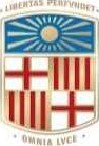 Administració  Biologia-GeologiaServei de Camps Experimentals BARCELONADiagonal, 643.08028 BarcelonaTel. - Fax: 93 402 15 72Alta d l UsuarisData de registre:       /           /        .Dades Personals:Dades del Treball:Altres dades d'interès:Cognoms:Nom:DNI/NI:Data de Naixement:Telèfons:e-mail:Investigador Principal:Telèfons:e-mail:Secció:Departament:Facultat:Universitat/lnstitució: